ПРОТОКОЛ очередного Общего собрания членов Ассоциации саморегулируемой организации «Объединение строителей Владимирской области»№ 24 от 15 июля 2020 годаФёдоров Ю.А.:Очередное Общее собрание членов Ассоциации СРО «ОСВО» созвано по решению Совета Ассоциации на основании п.8.5 раздела 8 Устава Ассоциации СРО «ОСВО».Место проведения Общего собрания: г. Владимир, ул. Балакирева, д. 51Б.Начало регистрации участников собрания:10 часов 00 минут.Время начала собрания: 10 часов 00 минут.Время окончания собрания:- 11 часов 15 минутЧисло членов Ассоциации СРО «ОСВО» на 15 июля 2020 года по Реестру членов Ассоциации составляет – 488.Согласно п. 8.7 Устава Ассоциации СРО «ОСВО» Общее собрание правомочно (имеет кворум), если на нем присутствует более половины членов Ассоциации СРО «ОСВО».Для участия в Общем собрании зарегистрировалось 252 членов (представители членов, в том числе по доверенности) Ассоциации СРО «ОСВО», что составляет более половины от общего числа членов Ассоциации СРО «ОСВО».Кворум для проведения общего собрания имеется.В соответствии с пунктом 8.11. Устава каждый член Ассоциации СРО «ОСВО» обладает на Общем собрании одним голосом.Предлагаю открыть собрание. Предлагаю голосовать.Голосовали:«за»- 252, «против»- 0, «воздержались» - 0Принимается единогласно.Фёдоров Ю.А. – прежде чем приступить к обсуждению повестки дня собрания предлагаю избрать Президиум собрания в количестве 2 человека.Прошу проголосовать: Кто «за», «против», «воздержался».Голосовали:«за» - 252 , «против» - 0, «воздержались» - 0Принимается единогласно.Имеются ли предложения по персональному составу?Фёдоров Ю.А.:Предлагаю ввести в состав Президиума Общего собрания членов Ассоциации СРО «ОСВО» следующие кандидатуры:1. Фёдоров Юрий Александрович – Председатель Совета Ассоциации СРО «ОСВО»;2. Тарасов Алексей Борисович – Исполнительный директор Ассоциации СРО «ОСВО».Фёдоров Ю.А. – У кого есть другие предложения, изменения, дополнения? Нет.Предлагаю голосовать списком:Голосовали:«за» - 252, «против»- 0, «воздержались» - 0.Принимается единогласно.РЕШИЛИ:Избрать Президиум в количестве 2 человека.Тарасов А.Б. – В соответствии с п. 10.3. Положения Об Общем собрании членов Ассоциации, председательствует на Общем собрании членов Ассоциации СРО Председатель Совета Ассоциации СРО «ОСВО» Федорова Ю.А.Фёдоров Ю.А.:Предлагаю установить регламент для выступающих:Для основного докладчика – до  10 минут;В прениях не более 3-х минут.Для ведения протокола собрания необходимо избрать секретаря. Предлагаю кандидатуру начальника юридического отдела – Гуляевой Марии Леонидовны. У кого есть другие предложения. Нет. Кто – «за», «против», «воздержался».Предлагаю голосовать:Голосовали:«за» - 252, «против» - 0, «воздержались» - 0Принято единогласно.РЕШИЛИ:Для ведения протокола собрания избрать секретарем Гуляеву Марию Леонидовну.Федоров Ю.А.:Предлагаю избрать счетную комиссию в количестве 3 человек и голосовать списком.Есть другие предложения? Нет.Предлагаю избрать в состав счетной комиссии следующие кандидатуры:Девятов Андрей БорисовичСубботина Ольга БорисовнаТрифонов Максим АлександровичПредлагаю голосовать спискомГолосовали:«за»- 252, «против» - 0, «воздержались» - 0Принято единогласно.РЕШИЛИ:Избрать счетную комиссию в количестве трех человек в составе:Девятов Андрей БорисовичСубботина Ольга БорисовнаТрифонов Максим АлександровичФёдоров Ю.А.:Переходим к обсуждению повестки дня очередного Общего собрания членов Ассоциации СРО «ОСВО», проект повестки на экране. Повестка предложена Советом Ассоциации СРО «ОСВО», протокол № 17-2020 от 11.06.2020г. ПОВЕСТКА ДНЯ ОБЩЕГО СОБРАНИЯЧЛЕНОВ АССОЦИАЦИИ СРО «ОСВО»Отчет Председателя Совета Ассоциации СРО «ОСВО» Ю.А. Фёдорова и Исполнительного директора Ассоциации СРО «ОСВО» А.Б. Тарасова о проделанной работе в 2019 году.Утверждение годовой бухгалтерской отчетности Ассоциации СРО «ОСВО», утверждение отчета Ревизионной комиссии Ассоциации СРО «ОСВО».Возможность размещения средств Компенсационного фонда обеспечения договорных обязательств путем предоставления займов.О размещении средств компенсационных фондов на специальном счете в кредитных организациях, соответствующих требованиям Постановления Правительства.Обеспечение охраны труда.РЕШИЛИ:Утвердить Повестку дня, предложенную Советом Ассоциации СРО «ОСВО»Голосовали: «за» - 252, «против» - 0, «воздержался» - 0Принимается единогласно.1. Фёдоров Ю.А. Переходим к обсуждению первого вопроса повестки дня «Отчет Председателя Совета Ассоциации СРО «ОСВО» Ю.А. Фёдорова и Исполнительного директора Ассоциации СРО «ОСВО» А.Б. Тарасова о проделанной работе в 2019 году» СЛУШАЛИ: Председателя Совета Ассоциации СРО «ОСВО» Фёдорова Ю.А. с отчетом о работе Совета Ассоциации СРО «ОСВО» в 2019 году.Исполнительного директора Ассоциации СРО «ОСВО» Тарасова А.Б. с отчетом о работе Исполнительной дирекции Ассоциации СРО «ОСВО» в 2019 годуФёдоров Ю.А. предлагается:  Работу Ассоциации СРО «ОСВО» в  2019 году признать удовлетворительной.Утвердить отчет Председателя Совета Ассоциации СРО «ОСВО» Ю.А. Фёдорова и Исполнительного директора Ассоциации СРО «ОСВО» А.Б. Тарасова.Голосовали: «за» - 252 , «против» - 0, «воздержался» - 0Принимается единогласно.РЕШИЛИ:1.1. Работу Ассоциации СРО «ОСВО» в  2019 году признать удовлетворительной.1.2. Утвердить отчет Председателя Совета Ассоциации СРО «ОСВО» Ю.А. Фёдорова и Исполнительного директора Ассоциации СРО «ОСВО» А.Б. Тарасова.2. Переходим к обсуждению второго вопроса повестки дня «Утверждение годовой бухгалтерской отчетности Ассоциации СРО «ОСВО», утверждение отчета Ревизионной комиссии Ассоциации СРО «ОСВО».СЛУШАЛИ: Председателя ревизионной комиссии Ассоциации СРО «ОСВО» Зотова А.В. с отчетом ревизионной комиссии о проведении проверки финансово-хозяйственной деятельности Ассоциации СРО «ОСВО» за 2019г., информацией об исполнении сметы доходов и расходов Ассоциации и проведении аудиторской проверки финансово-хозяйственной деятельности Ассоциации за 2019г. Фёдоров Ю.А.: ПредлагаетсяУтвердить годовую бухгалтерскую отчетность Ассоциации СРО «ОСВО» за 2019г.Утвердить отчет Ревизионной комиссии Ассоциации СРО «ОСВО» за 2019 год.Информацию о проведении аудита финансовой деятельности Ассоциации СРО «ОСВО» за 2019 год принять к сведению.Предлагаю голосоватьГолосовали: «за» - 252, «против» - 0, «воздержался» - 0Принимается единогласно.РЕШИЛИ:2.1. Утвердить годовую бухгалтерскую отчетность Ассоциации СРО «ОСВО» за 2019г.2.2. Утвердить отчет Ревизионной комиссии Ассоциации СРО «ОСВО» за 2019 год.2.3. Информацию о проведении аудита финансовой деятельности Ассоциации СРО «ОСВО» за 2019 год принять к сведению.3. Переходим к обсуждению третьего вопроса повестки дня «Возможность размещения средств Компенсационного фонда обеспечения договорных обязательств путем предоставления займов»СЛУШАЛИ:Тарасова А.Б., который сообщил о принятии Федерального закона от 8 июня 2020 г. N 166-ФЗ "О внесении изменений в отдельные законодательные акты Российской Федерации в целях принятия неотложных мер, направленных на обеспечение устойчивого развития экономики и предотвращение последствий распространения новой коронавирусной инфекции", которым были внесены изменения в Федеральный закон от 29 декабря 2004 года N 191-ФЗ "О введении в действие Градостроительного кодекса Российской Федерации" и саморегулируемым организациям предоставлено право выдачи займов своим членам за счет средств компенсационного фонда обеспечения договорных обязательств.Слушали выступления и предложения членов Ассоциации СРО «ОСВО»Фёдоров Ю.А. Предлагается В целях сохранения средств Компенсационного фонда обеспечения договорных обязательств, не выдавать займы членам Ассоциации СРО «ОСВО» из средств компенсационного фонда обеспечения договорных обязательств.Голосовали:«За» - 239, «Против» - 9, «Воздержались» - 4Принимается большинством голосов.РЕШИЛИ:В целях сохранения средств Компенсационного фонда обеспечения договорных обязательств, не выдавать займы членам Ассоциации СРО «ОСВО» из средств компенсационного фонда обеспечения договорных обязательств.4. Переходим к обсуждению четвертого вопроса повестки дня «О размещении средств компенсационных фондов на специальном счете в кредитных организациях, соответствующих требованиям Постановления Правительства»СЛУШАЛИ:Тарасова А.Б., который предложил:Размещать средства компенсационного фонда возмещения вреда и компенсационного фонда обеспечения договорных обязательств на специальных счетах в следующих кредитных организациях, соответствующих требованиям Постановления Правительства:Банк ВТБ (ПАО)АО «Россельхозбанк»Банк ГПБ (АО)ПАО «Совкомбанк»АО «АЛЬФА-БАНК»ПАО «СБЕРБАНК»ПАО «МОСКОВСКИЙ КРЕДИТНЫЙ БАНК»ПАО Банк «ФК Открытие»ПАО «Промсвязьбанк»Фёдоров Ю.А. Предлагается голосоватьГолосовали:«За» - 252, «Против» - 0, «Воздержались» - 0, Принимается  единогласно.РЕШИЛИ:Размещать средства компенсационного фонда возмещения вреда и компенсационного фонда обеспечения договорных обязательств на специальных счетах в следующих кредитных организациях, соответствующих требованиям Постановления Правительства:Банк ВТБ (ПАО)АО «Россельхозбанк»Банк ГПБ (АО)ПАО «Совкомбанк»АО «АЛЬФА-БАНК»ПАО «СБЕРБАНК»ПАО «МОСКОВСКИЙ КРЕДИТНЫЙ БАНК»ПАО Банк «ФК Открытие»ПАО «Промсвязьбанк»5. Переходим к обсуждению пятого вопроса повестки дня «Обеспечение охраны труда».СЛУШАЛИ Тарасова А.Б., который напомнил:О необходимости соблюдения требований охраны труда и рекомендовал использовать стандарт Национального объединения строителей «Системы управления охраной труда в строительных организациях. Порядок создания и внедрения.» СТО НОСТРОЙ 8.1.1.-2019.Стандарт размещен на сайте Ассоциации в разделе Документы/Стандарты НОСТРОЙФёдоров Ю.А. ПредлагаетсяИнформацию Исполнительного директора Ассоциации СРО «ОСВО» принять к сведению.Поручить Исполнительной дирекции Ассоциации СРО «ОСВО» разработать стандарт Ассоциации по обеспечению охраны труда.Голосовали: «за» - 252, «против» - 0, «воздержался» - 0, Принимается единогласно.РЕШИЛИ: 5.1. Информацию Исполнительного директора Ассоциации СРО «ОСВО» принять к сведению.5.2. Поручить Исполнительной дирекции Ассоциации СРО «ОСВО» разработать стандарт Ассоциации по обеспечению охраны труда.Фёдоров Ю.А.:Повестка дня исчерпана.Предлагаю считать собрание законченным.Голосовали:«За» - 252, «Против»-0, «Воздержались»-0Принято единогласно.Председатель Общего собрания членов Ассоциации СРО «ОСВО»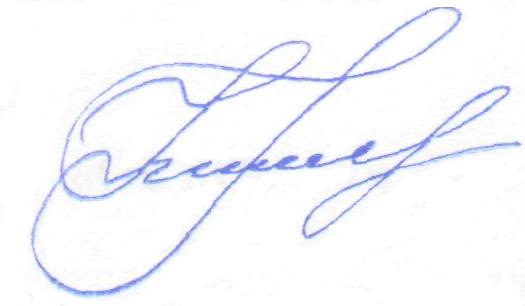 Ю.А.ФедоровСекретарь Общего собраниячленов Ассоциации СРО «ОСВО»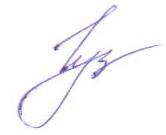 М.Л. Гуляева